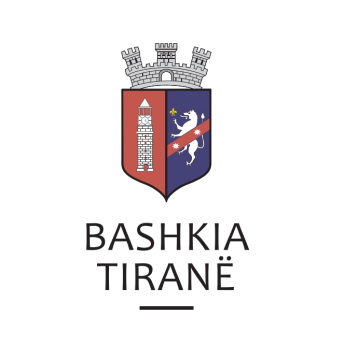      R  E  P U  B  L  I  K  A    E   S  H  Q  I  P  Ë  R  I  S  Ë
  BASHKIA TIRANË
DREJTORIA E PËRGJITHSHME PËR MARRËDHËNIET ME PUBLIKUN DHE JASHTË
DREJTORIA E KOMUNIKIMIT ME QYTETARËTLënda: Kërkesë për publikim lidhur me shpalljen për “Ekzekutimin vullnetar të titullit ekzekutiv”.Pranë Bashkisë Tiranë ka ardhur kërkesa për shpallje nga Zyra Përmbarimore “Ardael” sh.p.k., në lidhje me shpalljen e njoftimit për “Ekzekutimin vullnetar të titullit ekzekutiv”, për debitoren Eva Xhafa P.F., përfaqësuar nga znj. Eva Sali Xhafa (Kacabani).Të dhënat si më poshtë:Kreditor:               Union Bank sh.a.Debitor:                 Eva Xhafa P.F., përfaqësuar nga znj. Eva Sali Xhafa (Kacabani)Dorëzanës:             Eva Sali Xhafa (Kacabani)Dorëzanës:             Erilda Ilia PallaObjekt:                  Kthim kredie bankare.Drejtoria e Komunikimit me Qytetarët ka bërë të mundur afishimin e shpalljes për Zyrën Përmbarimore “Ardael” sh.p.k., në tabelën e shpalljeve të Sektorit të Informimit dhe Shërbimeve për Qytetarët pranë Bashkisë Tiranë.     R  E  P U  B  L  I  K  A    E   S  H  Q  I  P  Ë  R  I  S  Ë
  BASHKIA TIRANË
DREJTORIA E PËRGJITHSHME PËR MARRËDHËNIET ME PUBLIKUN DHE JASHTË
DREJTORIA E KOMUNIKIMIT ME QYTETARËTLënda: Kërkesë për publikim lidhur me shpalljen e ankandit të dytë.Pranë Bashkisë Tiranë ka ardhur kërkesa për shpallje nga “Shërbimi Përmbarimor T.M.A” sh.p.k., në lidhje me shpalljen e ankandit për pasurinë e paluajtshme të debitores znj. Ermira Hanxharaj.Ju sqarojmë se të dhënat e pronave përkatësisht janë si më poshtë:“Garazh”,  nr. pasurie 7/168-G110, ZK 8330,  me sipërfaqe 23.68  m2.Adresa:		Rruga “Reshit Petrela”, TiranëÇmimi fillestar: 	6,630.4 (gjashtë mijë e gjashtëqind e tridhjetë pikë katër) Euro“Garazh”,  nr. pasurie 7/168-G109, ZK 8330,  me sipërfaqe 24.32  m2.Adresa:		Rruga “Reshit Petrela”, TiranëÇmimi fillestar: 	6,809.6 (gjashtë mijë e tetëqind e nëntë pikë gjashtë) Euro“Garazh”,  nr. pasurie 7/168-G108, ZK 8330,  me sipërfaqe 33.90  m2.Adresa:		Rruga “Reshit Petrela”, TiranëÇmimi fillestar: 	9,492 (nëntë mijë e katërqind e nëntëdhjetë e dy) Euro“Garazh”,  nr. pasurie 7/168-G107, ZK 8330,  me sipërfaqe 42.24  m2.Adresa:		Rruga “Reshit Petrela”, TiranëÇmimi fillestar: 	11,872.2 (njëmbëdhjetë mijë e tetëqind e shtatëdhjetë e dy pikë dy) EuroDrejtoria e Komunikimit me Qyetarët ka bërë të mundur afishimin e shpalljes për shoqërinë “Shërbimi Përmbarimor T.M.A” sh.p.k., në tabelën e shpalljeve të Sektorit të Informimit dhe Shërbimeve për Qytetarët pranë Bashkisë Tiranë.     R  E  P U  B  L  I  K  A    E   S  H  Q  I  P  Ë  R  I  S  Ë
  BASHKIA TIRANË
DREJTORIA E PËRGJITHSHME PËR MARRËDHËNIET ME PUBLIKUN DHE JASHTË
DREJTORIA E KOMUNIKIMIT ME QYTETARËTLënda: Kërkesë për publikim lidhur me shpalljen për Ekzekutim Vullnetar.Pranë Bashkisë Tiranë ka ardhur kërkesa për shpallje nga Shoqëria Përmbarimore Gjyqësore Private “PETANI BAILIFF’S OFFICE” sh.p.k., në lidhje me shpalljen për ekzekutim vullnetar për debitorin z. Bekim Mitat Halili.Lajmërim për ekzekutim vullnetar:Kreditor:            Petraq Llazar BeqariDebitor:              Bekim Mitat Halili Objekti:              Kthim Shume Drejtoria e Komunikimit me Qyetarët ka bërë të mundur afishimin e shpalljes për Shoqërinë Përmbarimore Gjyqësore Private “PETANI BAILIFF’S OFFICE” sh.p.k., në tabelën e shpalljeve të Sektorit të Informimit dhe Shërbimeve për Qytetarët pranë Bashkisë Tiranë.